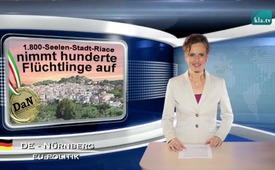 Paese di 1800 abitanti accoglie centinaia di profughi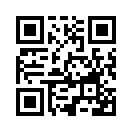 Eccovi lo straordinario annuncio di vittoria della città italiana di Riace, ovvero la sua particolare gestione di centinaia di profughi.Oggi riferiamo su uno straordinario annuncio di vittoria della città italiana di Riace, ovvero la sua particolare gestione di centinaia di profughi. In tanti paesi europei ai profughi non è permesso lavorare. Invece Riace, con i suoi 1800 abitanti e situata nell’estremo sud Italia, già anni fa ha dimostrato dei rapporti alternativi con i rifugiati. Inizialmente i cittadini hanno messo a posto le case disabitate assieme ai rifugiati per farceli abitare. In questo i fuggitivi lavorarono – secondo il sindaco Domenico Lucano – tranquillamente fianco a fianco con gli indigeni di Riace: cosa totalmente contrastante rispetto agli altri centri per profughi in Italia, dove i fuggitivi verrebbero trattati male. A Riace i profughi non solo hanno ripopolato il villaggio, ma l’hanno portato anche ad una risalita economica. Le panetterie e i fruttivendoli vanno di nuovo alla grande, la scuola è stata riaperta e le aziende artigianali sono ravvivate. In più sono stati offerti dei corsi per vasai, per tessitori e d’italiano. Nel frattempo anche il turismo ha cominciato ad interessarsi di Riace. Ora i turisti possono trascorrere le vacanze in ulteriori case restaurate dai fuggitivi, il che giova alla cassa comunale. Ciò mostra che il “dividi e impera” fomentato dai globalisti è realmente superabile. Stimati spettatori, come potete vedere dall’esemplare esempio di Riace, il “dividi ed impera” aizzato dai globalisti può essere realmente superato. Complimenti a Riace!di ea.Fonti:http://www.kla.tv/6600
http://www.krone.at/Welt/Staedtchen_in_Italien_integriert_Migranten_aeusserst_erfolgreich-Fluechtlingsparadies-Story-271467
http://fm4.orf.at/stories/1702485
http://www.srf.ch/news/international/die-eu-hat-das-fluechtlingsproblem-nicht-im-griffAnche questo potrebbe interessarti:#Migrazione - www.kla.tv/migrazione-itKla.TV – Le altre notizie ... libere – indipendenti – senza censura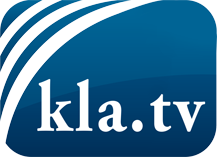 ciò che i media non dovrebbero tacerecose poco sentite, dal popolo, per il popoloinformazioni immancabili in oltre 70 lingue www.kla.tv/itResta sintonizzato!Abbonamento gratuito alla circolare con le ultime notizie: www.kla.tv/abo-itInformazioni per la sicurezza:Purtroppo le voci dissenzienti vengono censurate e soppresse sempre di più. Finché non riportiamo in linea con gli interessi e le ideologie della stampa del sistema, dobbiamo aspettarci che in ogni momento si cerchino pretesti per bloccare o danneggiare Kla.TV.Quindi collegati oggi stesso nella nostra rete indipendente da internet!
Clicca qui: www.kla.tv/vernetzung&lang=itLicenza:    Licenza Creative Commons con attribuzione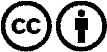 È benvenuta la distribuzione e la rielaborazione con attribuzione! Tuttavia, il materiale non può essere presentato fuori dal suo contesto. È vietato l'utilizzo senza autorizzazione per le istituzioni finanziate con denaro pubblico (Canone Televisivo in Italia, Serafe, GEZ, ecc.). Le violazioni possono essere perseguite penalmente.